V Hradci Králové, 25. dubna 2022Hradecko se představilo v Lysé nad Labem hned třikrát úspěšněVelká, interaktivní expozice společně s Broumovskem lákala nejen dětské návštěvníky během veletrhu Regiony v Lysé nad Labem, který proběhl v tradičním termínu 21. -24. 4. 2022. Hlavním cílem bylo představit nový ročník dětské letní soutěže s lvíčkem Gustíkem. Ten nechyběl na expozici také a mnozí malí návštěvníci využili možnost se s ním vyfotit a pozdravit ho. Vítaným zpestřením byl exponát z Třebechovického muzea betlémů, který ukázal dětem, jak se rozhýbávají figurky na Proboštově betlému a pro nejmenší pak kostky Bílé věže z Hradce Králové. V koutku s omalovánkami z regionu a hudebními cajony trávili návštěvníci také velké množství času. Druhou a velmi vydařenou příležitostí byla možnost prezentace v rámci mezinárodní konference „Po Labi o Labi v Česku a Německu na kole či lodí - Die Elbe in Tschechien und Deutschland – vom Rad und vom Boot aus“. Tady se Hradecko prezentovalo jako příklad dobré praxe a hlavním tématem byla 1. společensky odpovědná destinace v ČR. Společně s námi se zde představil i Park 360, který zaujal přítomné nejen svými aktivitami, ale zejména cirkulární ekonomikou. Zájem o spolupráci vyjádřili mnozí účastníci z Čech, ale i sasko-anhaltská Hospodářská komora IHK Magdeburg z Německa. Potřetí si Hradecko společně se statutárním městem Hradec Králové převzalo ocenění za třetí místo v soutěži Turistpropag v kategorii Turistický produkt se lvíčkem Gustíkem, který na předávání osobně dorazil a byl vítaným zpestřením celého galavečera. Je to ocenění, které je velkou motivací k pokračování v tomto projektu i v dalších letech. Velkou radost přineslo také umístění dvou držitelů označení Regionální produkt Hradecko v nové kategorii této soutěže - Regionální potravina. Třetí místo si odvezlo sušené maso manželů Plasových (Poctivý grund) a první místo pak Sirob paní Stránské ze Mžan. DM Hradecko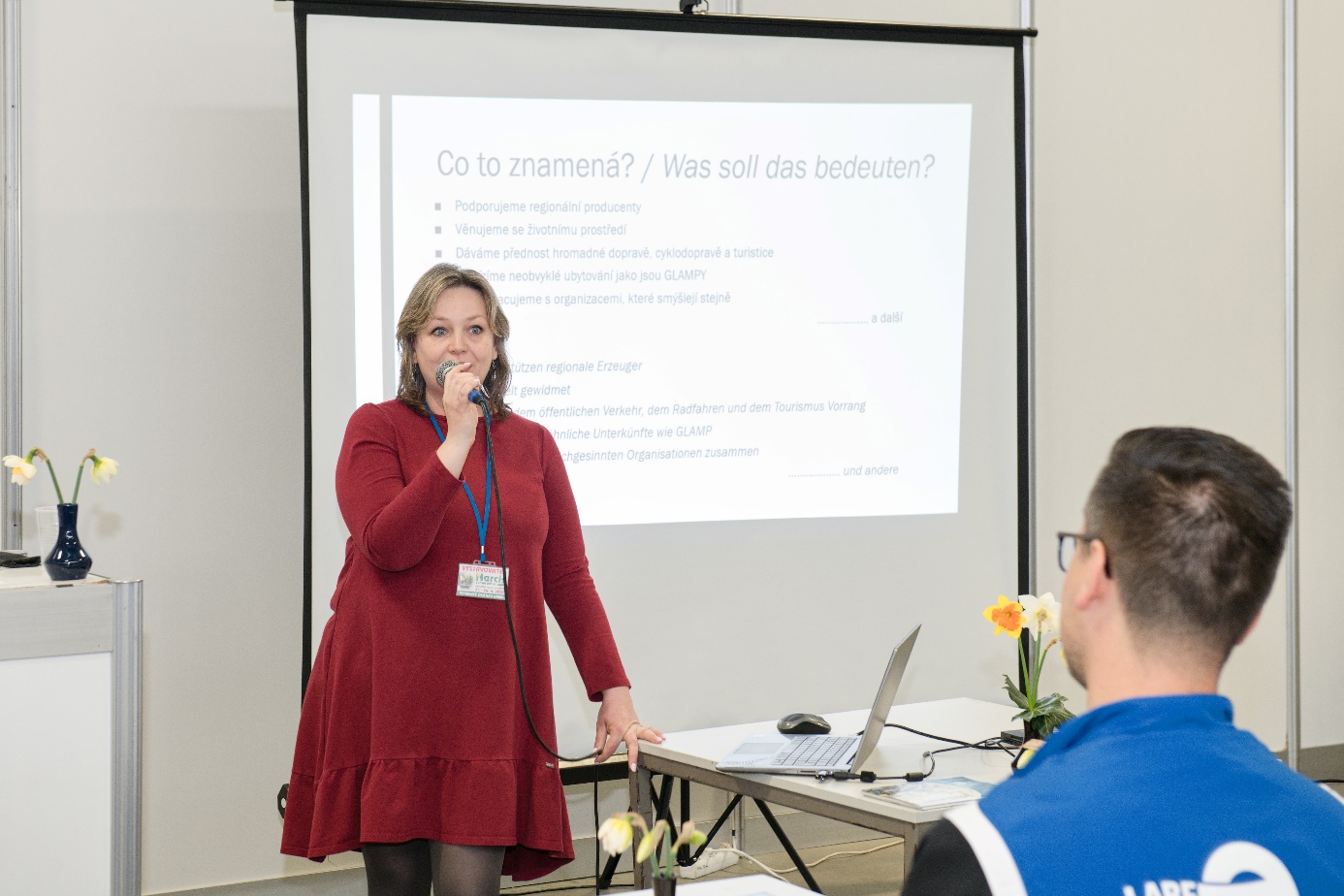 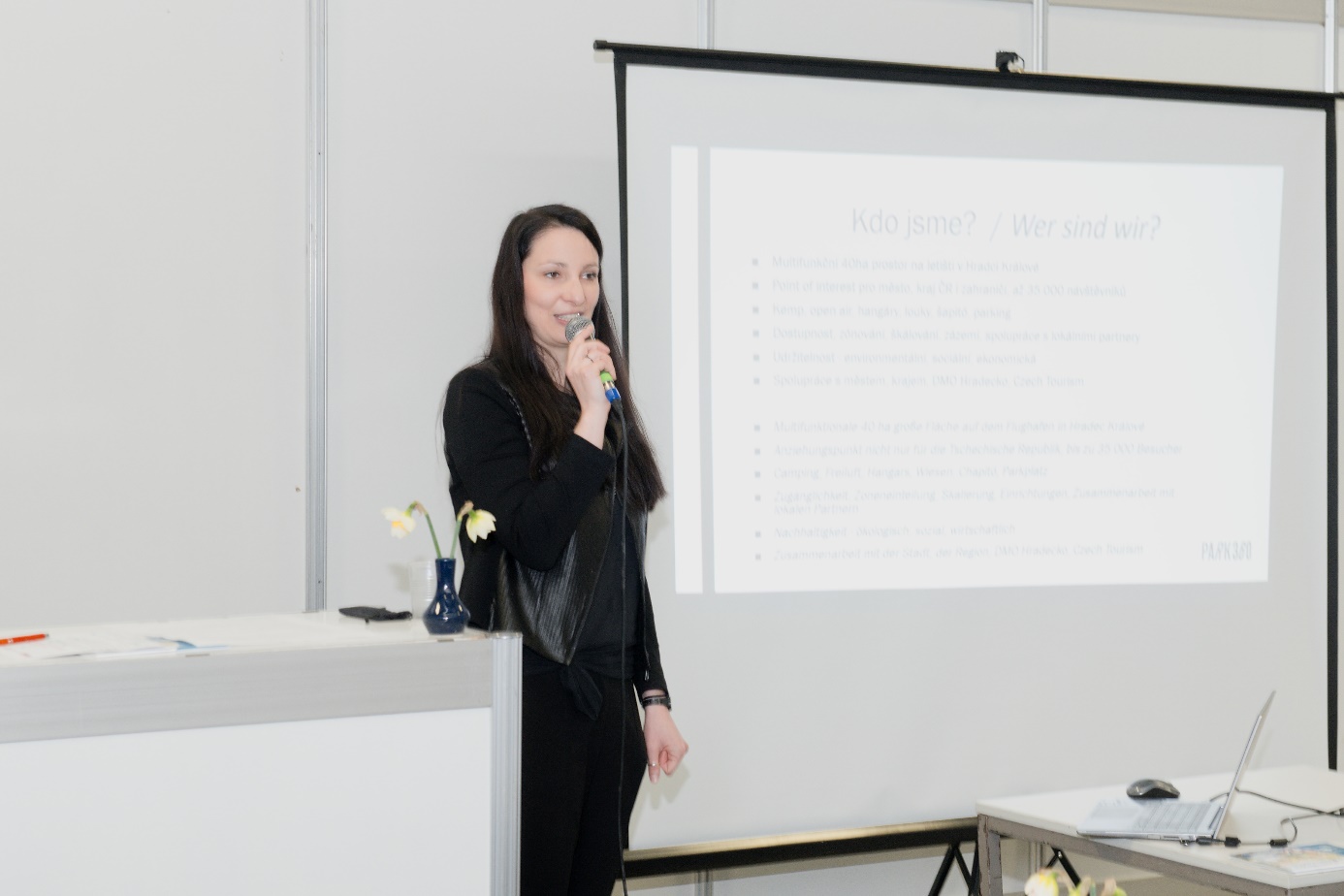 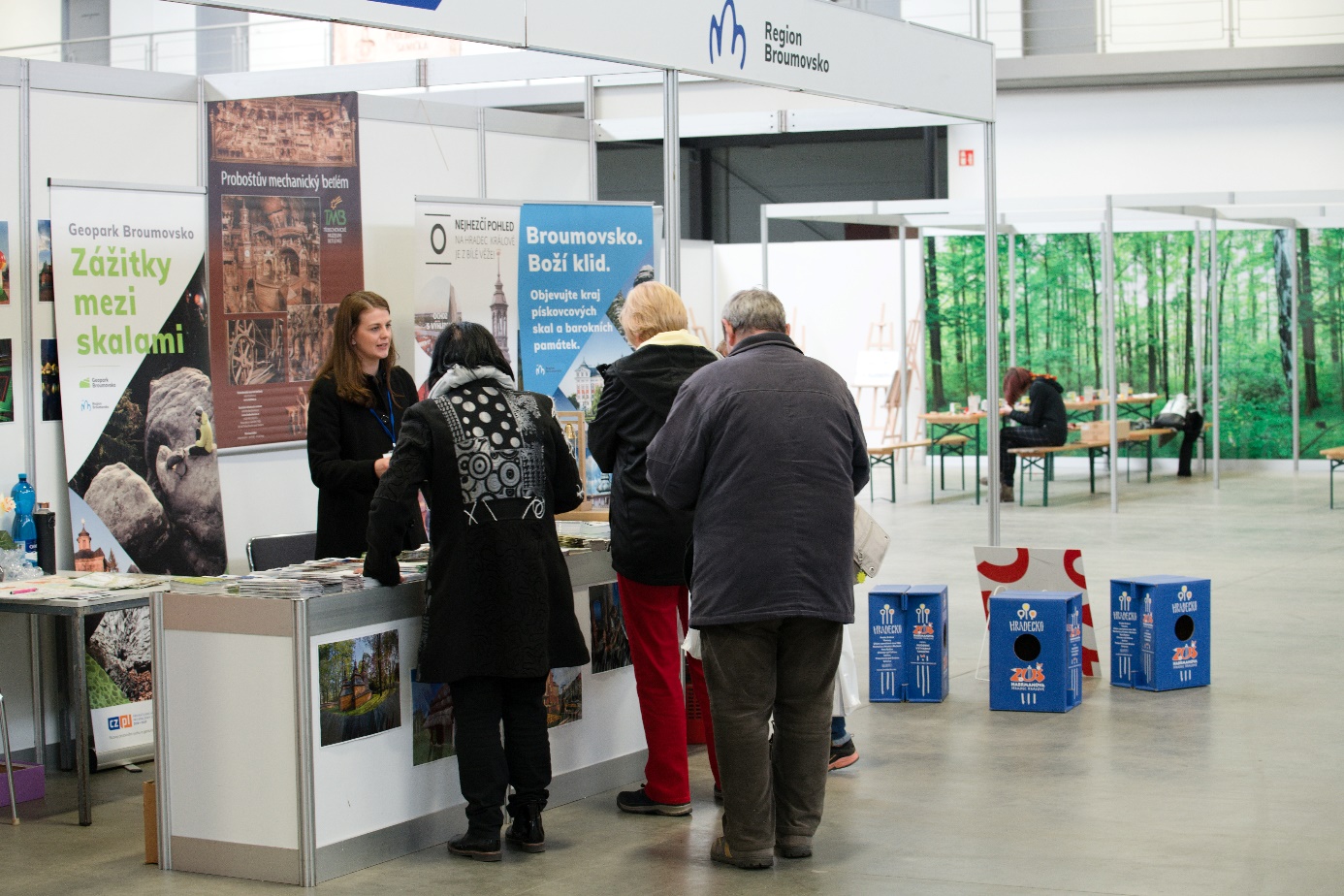 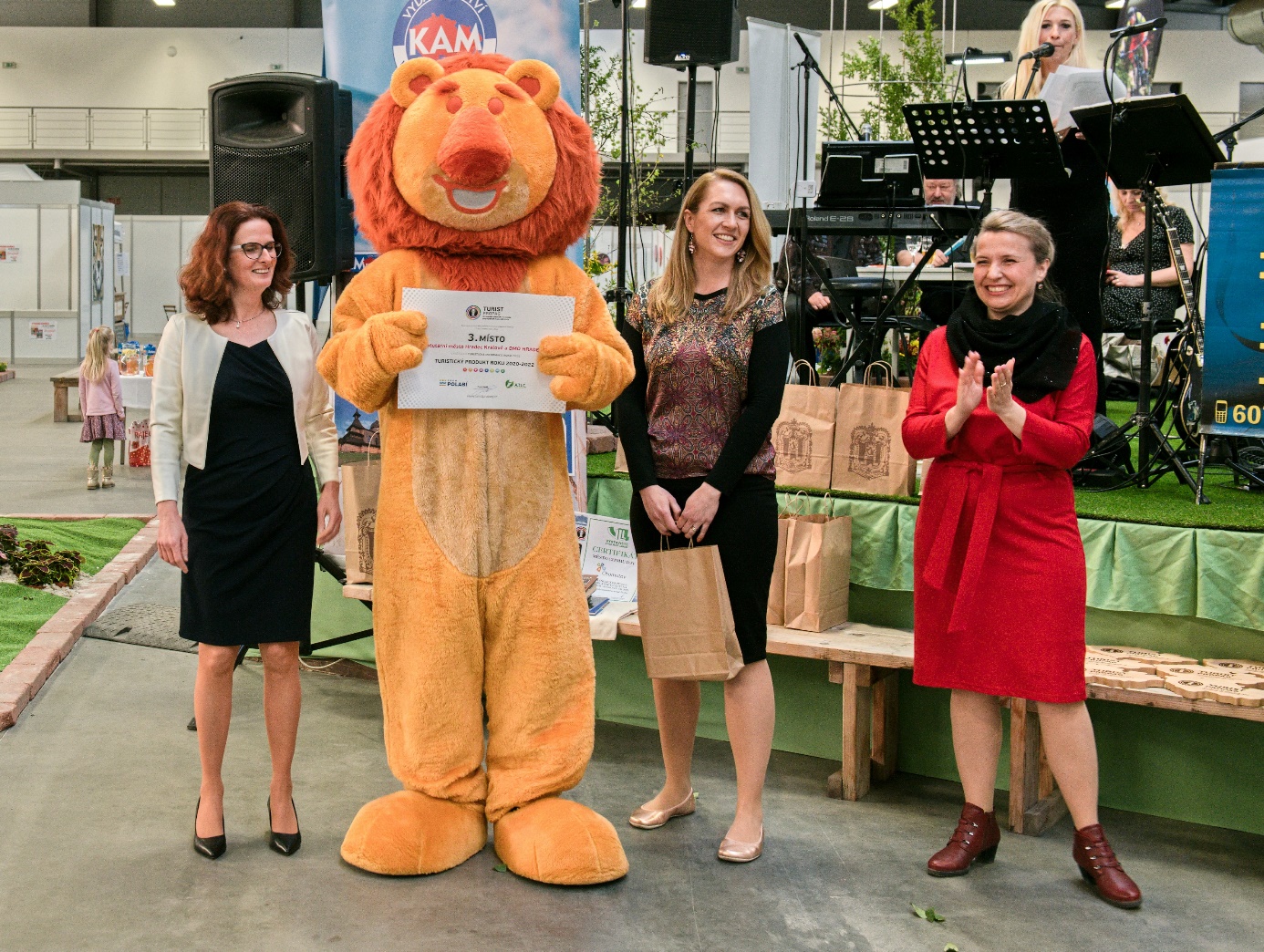 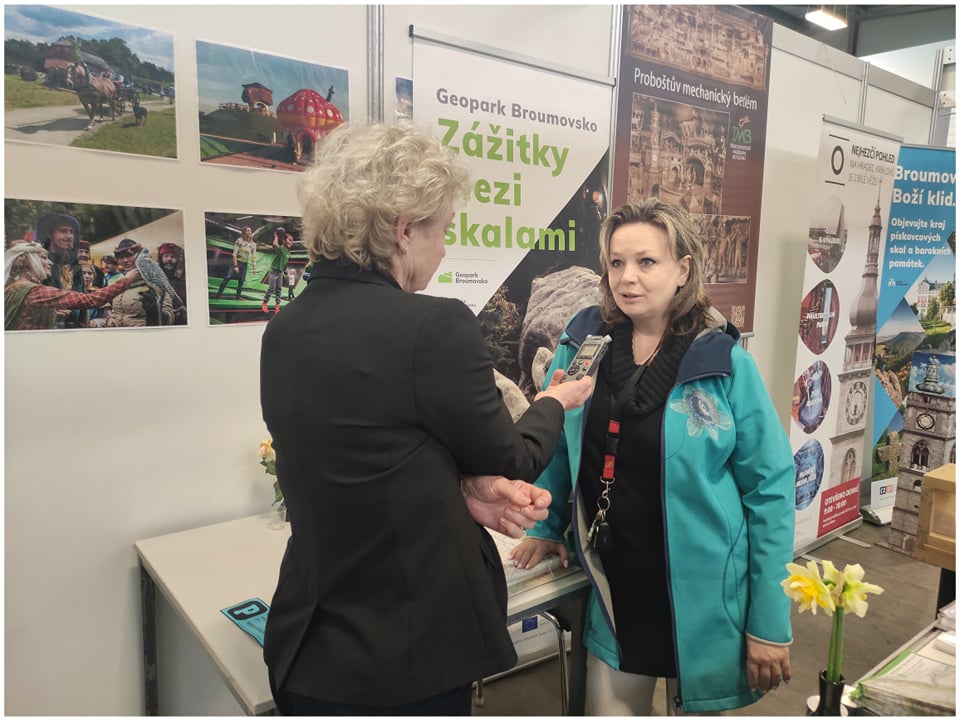 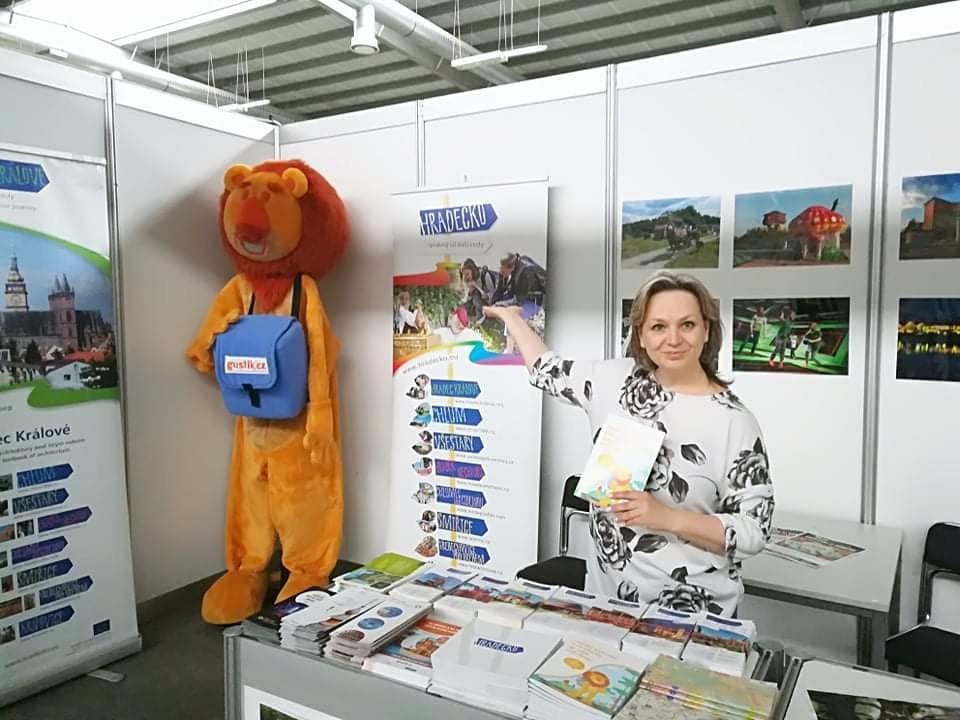 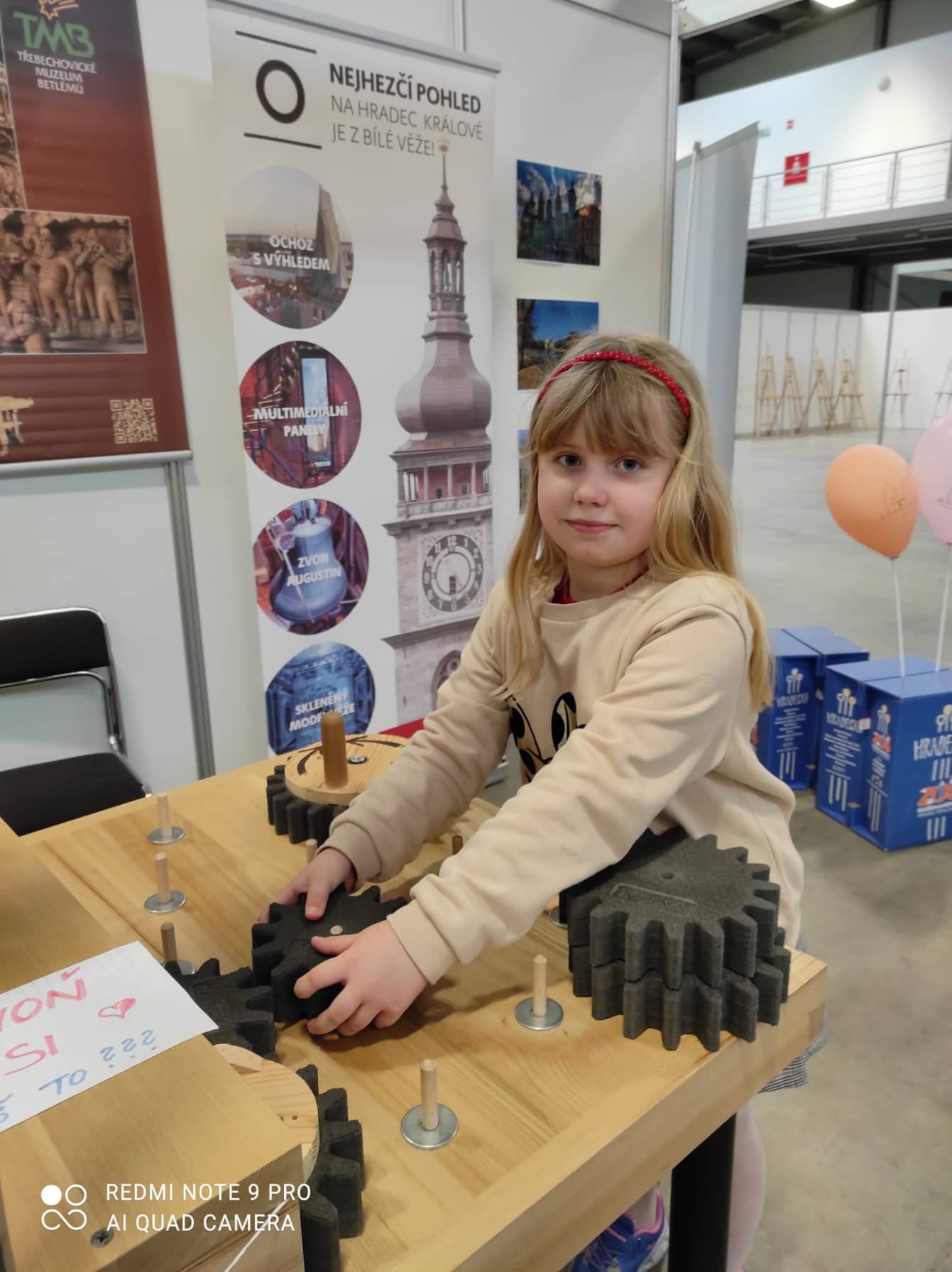 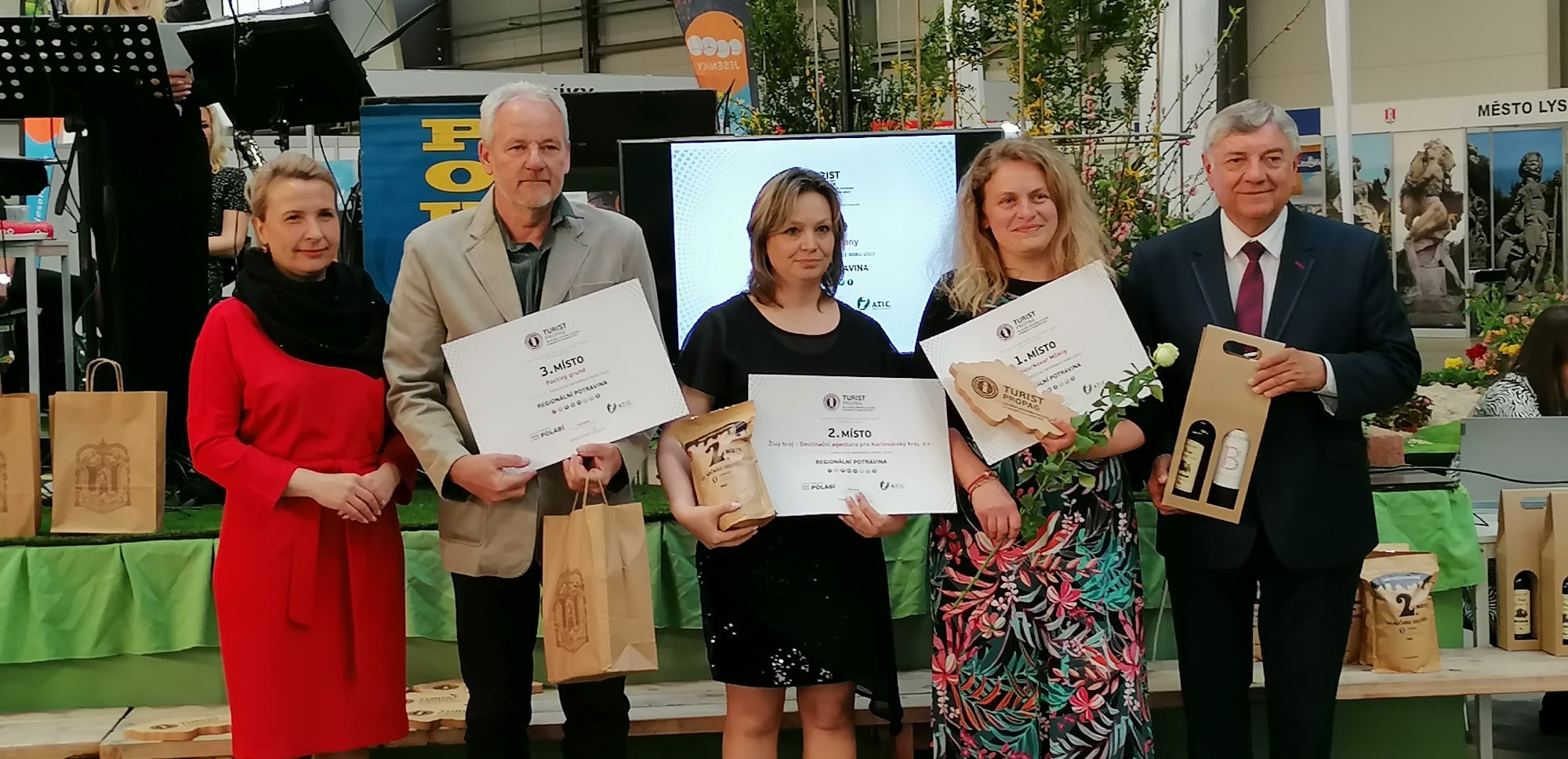 